	                      ПРОЕКТ №499  від 04.08.21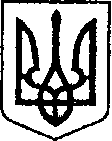 УКРАЇНАЧЕРНІГІВСЬКА ОБЛАСТЬН І Ж И Н С Ь К А   М І С Ь К А   Р А Д А ___ сесія VIII скликання Р І Ш Е Н Н Я від _________  2021р.                       м. Ніжин	                        №_____2021Відповідно до статей 25, 26, 42, 59, 60, 73 Закону України «Про місцеве самоврядування в Україні», Закону України «Про оренду державного та комунального майна» від 03 жовтня 2019 року №157-XI, Порядку передачі в оренду державного та комунального майна, затвердженого постановою Кабінету Міністрів України від 03 червня 2020р. №483 «Деякі питання оренди державного та комунального майна», Регламентy Ніжинської міської ради Чернігівської області, затвердженого рішенням Ніжинської міської ради від 27 листопада 2020 року №3-2/2020 (зі змінами), враховуючи листи начальника управління культури і туризму Ніжинської міської ради від 03.08.2021 №335 та виконавчого комітету Ніжинської міської ради від 04.08.2021 року №01.1-12/7-699, міська рада вирішила:            1.Вилучити з оперативного управління виконавчого комітету Ніжинської міської ради майно комунальної власності Ніжинської територіальної громади, а саме: частину нежитлового приміщення, загальною площею 30,6 кв.м., розташованого за адресою: Чернігівська область, Ніжинський район, село Переяслівка, вулиця Шевченка, будинок 14а.            2.Закріпити за управлінням культури  і туризму Ніжинської міської ради на праві оперативного управління майно комунальної власності Ніжинської територіальної громади, а саме: частину нежитлового приміщення, загальною площею 30,6 кв.м., розташованого за адресою: Чернігівська область, Ніжинський район, село Переяслівка, вулиця Шевченка, будинок 14а, з послідуючою постановкою даного майна на балансовий облік Ніжинської міської централізованої бібліотечної системи Ніжинської міської ради Чернігівської області для розміщення Переяслівської бібліотеки-філії Кунашівсько-Переяслівського старостинського округу Ніжинської міської централізованої бібліотечної системи Ніжинської міської ради Чернігівської області.          3.Начальнику управління культури і туризму Ніжинської міської ради здійснити заходи щодо державної реєстрації права оперативного управління майна комунальної власності Ніжинської територіальної громади а саме:  частину нежитлового приміщення, загальною площею 30,6 кв.м., розташованого за адресою: Чернігівська область, Ніжинський район, село Переяслівка, вулиця Шевченка, будинок 14а,  відповідно до чинного законодавства.	4. Начальнику управління культури і туризму Ніжинської міської ради Бассак Т.Ф., начальнику відділу бухгалтерського обліку апарату виконавчого комітету Ніжинської міської ради - головному бухгалтеру виконавчого комітету Ніжинської міської ради Єфіменко Н.Є. та начальнику відділу господарського забезпечення апарату виконавчого комітету Ніжинської міської ради Дмитрієву С.В. забезпечити приймання-передачу майна комунальної власності Ніжинської територіальної громади, а саме: частину нежитлового приміщення, загальною площею 30,6 кв.м., розташованого за адресою: Чернігівська область, Ніжинський район, село Переяслівка, вулиця Шевченка, будинок 14а, у місячний термін з моменту набрання чинності даного рішення. 	5. Виконавчому комітету Ніжинської міської ради зняти з балансового обліку майно комунальної власності Ніжинської територіальної громади, а саме: частину нежитлового приміщення, загальною площею 30,6 кв.м., розташованого за адресою: Чернігівська область, Ніжинський район, село Переяслівка, вулиця Шевченка, будинок 14а, а управлінню культури і туризму Ніжинської міської ради поставити на балансовий облік майно комунальної власності Ніжинської територіальної громади а саме: частину нежитлового приміщення, загальною площею 30,6 кв.м., розташованого за адресою: Чернігівська область, Ніжинський район, село Переяслівка, вулиця Шевченка, будинок 14а, відповідно до акта приймання-передачі.  	6.Начальнику відділу комунального майна управління комунального майна та земельних відносин Ніжинської міської ради Федчун Н.О. забезпечити оприлюднення даного рішення на офіційному сайті Ніжинської міської ради протягом п’яти робочих днів після його прийняття.  	7.Організацію виконання даного рішення покласти на першого заступника міського голови з питань діяльності виконавчих органів ради Вовченка Ф.І., начальника управління комунального майна та земельних відносин Ніжинської міської ради Онокало І.А., начальника управління культури і туризму Ніжинської міської ради Бассак Т.Ф., начальника відділу бухгалтерського обліку апарату виконавчого комітету Ніжинської міської ради - головному бухгалтеру виконавчого комітету Ніжинської міської ради Єфіменко Н.Є. та начальника відділу господарського забезпечення апарату виконавчого комітету Ніжинської міської ради Дмитрієва С.В.                       8.Контроль за виконанням даного рішення покласти на постійну комісію міської ради з питань житлово-комунального господарства, комунальної власності,  транспорту  і  зв’язку  та  енергозбереження  (голова комісії Дегтяренко В.М.).Міський голова					                      Олександр КОДОЛАПодає:Начальник управління комунального майната земельних відносин Ніжинської міської ради	      Ірина ОНОКАЛО Погоджують:Перший заступник міського голови з питань діяльностівиконавчих органів ради                                                     Федір ВОВЧЕНКОСекретар Ніжинської міської ради                                       Юрій ХОМЕНКОГоловний спеціаліст-юрист відділубухгалтерського обліку, звітностіта правового забезпечення управліннякомунального майна та земельнихвідносин Ніжинської міської ради                                   Сергій САВЧЕНКОНачальник відділуюридично-кадрового забезпечення апарату                                                             В’ячеслав ЛЕГАвиконавчого комітетуНіжинської міської ради     		                    Голова постійної комісії міськоїради з питань житлово-комунальногогосподарства, комунальної власності, транспорту і зв’язку та енергозбереження	      Вячеслав ДЕГТЯРЕНКОГолова постійної комісії міської ради з питаньрегламенту, законності, охорони прав і свобод громадян,запобігання корупції, адміністративно-територіальногоустрою, депутатської діяльності та етики                              Валерій САЛОГУБПояснювальна запискадо проекту рішення «Про  передачу  в  оперативне   управління майна  комунальної власності Ніжинської територіальної громади, а саме: частинунежитлового приміщення, розташованого за адресою: Чернігівська область, Ніжинський район, село Переяслівка, вулиця Шевченка, буд.14а»             Проект рішення «Про  передачу  в  оперативне   управління майна  комунальної власності Ніжинської територіальної громади, а саме: частинунежитлового приміщення, розташованого за адресою: Чернігівська область, Ніжинський район, село Переяслівка, вулиця Шевченка, будинок 14а»: передбачає передачу комунального майна в оперативне управління Управлінню культури і туризму Ніжинської міської ради з послідуючою постановкою на баланс Централізованій бібліотечній системі  з метою утримання та обслуговування майна. підстава для підготовки рішення - листи начальника управління культури і туризму Ніжинської міської та виконавчого комітету Ніжинської міської ради;рішення підготовлене відповідно до статей 25, 26, 42, 59, 60, 73 Закону України «Про місцеве самоврядування в Україні», Закону України «Про оренду державного та комунального майна» від 03 жовтня 2019 року №157-XI, Порядку передачі в оренду державного та комунального майна, затвердженого постановою Кабінету Міністрів України від 03 червня 2020р. №483 «Деякі питання оренди державного та комунального майна», Регламентy Ніжинської міської ради Чернігівської області, затвердженого рішенням Ніжинської міської ради від 27 листопада 2020 року №3-2/2020;реалізація запропонованого рішення дасть можливість розмістити та облаштувати у даному приміщенні Переяслівську бібліотеку-філію Кунашівсько-Переяслівського старостинського округу Ніжинської  міської централізованої бібліотечної системи Ніжинської міської ради Чернігівської області. відповідальний за підготовку рішення - начальник відділу комунального майна управління комунального майна та земельних відносин Ніжинської міської ради Чернігівської області Федчун Н.О.Начальник управління комунального майната земельних відносин Ніжинської міської ради	        Ірина ОНОКАЛОПро  передачу  в  оперативне   управління майна  комунальної власності Ніжинської територіальної громади, а саме: частину нежитлового приміщення, розташованого за адресою: Чернігівська область, Ніжинський район, село Переяслівка, вулиця Шевченка, будинок 14а 